comunicato stampaVifa: Nuovo marchio nordico per gli appassionati di musica e designMilano, 8 aprile 2014Decenni di esperienza nella tecnologia degli altoparlanti si fondono con il design nordico per il lancio globale di Vifa come nuovo marchio per l’alta fedeltà. Copenhagen è il primo di una serie di altoparlanti wireless che saranno lanciati nei prossimi anni, tutti creati per gli amanti del design esclusivo e della riproduzione fedele e autentica del suono.Il lancio di Vifa come nuovo marchio per l’alta fedeltà del suono ha solide basi. Dopo la sua nascita negli anni ‘30 in Danimarca, Vifa è presto diventato un affidabile fornitore di altoparlanti per famosi produttori di impianti stereo a livello mondiale, mantenendo questa posizione fino nel nuovo millennio. Copenhagen è quindi una fusione tra esperienza decennale, abilità artigianale, funzionalità e grande senso estetico, tutto basato sulla tradizione del design nordico. Rispetto per i materiali, per i dettagli e per la musica sono le caratteristiche del design di Copenhagen.DESIGN NORDICOIl design nordico di Copenhagen si esprime nelle linee semplici e dritte e nella sua materialità. È un gioco di contrasti: il calore del tessuto, la struttura grezza contrapposta al telaio in alluminio liscio e lucido. Il logo è discretamente inciso nel telaio e le regolazioni sono ricamate così da passare quasi inosservate sul tessuto. Nessun dettaglio inutile: solo l’indispensabile, nei materiali più pregiati. Copenhagen è wireless e portatile, per essere spostato in ogni luogo e adattarsi a ogni ambiente.SUONO AUTENTICORiprodurre un suono autentico, un suono fedele all’opera originale, è una questione di orchestrazione. È l’arte di riuscire a modulare componenti all’avanguardia e tecnologia. Solo l’esperienza e il talento, l’amore per la musica e la ricerca senza compromessi della qualità creano un suono autentico. Da sempre questa filosofia di Vifa è apprezzata dagli amanti della musica di qualità e del design, che la ritroveranno in Copenhagen, per vivere momenti suggestivi o per rallegrare una festa.COLORICopenhagen è disponibile in sei colori originali, tutti con un loro carattere distinto: Sunset Red, Sand Yellow, Ocean Blue, Ice Blue, Anthracite Grey e Pebble Grey. L’altoparlante è rivestito con lana prodotta in modo ecologico da Kvadrat. Il tessuto esterno, resistente e con un alto grado di solidità alla luce, mantiene inalterato il look elegante dell’altoparlante.CARATTERISTICHECopenhagen si collega tramite Bluetooth (aptX), Apple AirPlay o dlna (supporta Wi-Fi Direct) con la maggior parte dei telefoni cellulari, tablet, computer e Mac. Se la fonte audio non supporta la trasmissione wireless, usare i cavi in dotazione per la connessione analogica od ottica a Copenhagen. Le batterie integrate ricaricabili consentono di posizionare Copenhagen dove più si desidera. L’altoparlante è facile da usare e non richiede impostazioni. Se per contro si hanno preferenze speciali, Copenhagen può essere adattato mediante la app Vifa, disponibile gratuitamente per il download (la app per iOS è già disponibile, la app per Android sarà disponibile a breve).DESIGN AWARDSCopenhagen ha ottenuto 2 prestigiosi premi per il design questa primavera:l’IF Design Award 2014 e il Red Dot Award 2014, entrambi nella categoria di Miglior design di prodotto.PREZZO E DISTRIBUZIONECopenhagen è acquistabile su www.vifa.dk, e da rivenditori selezionati (estate 2014).Prezzo consigliato al pubblico 899 EUR (IVA inclusa). Per maggiori informazioni visitare il sito: www.vifa.dk.  MATERIALE E IMMAGINI PER LA STAMPAIl comunicato stampa e le immagini a bassa/alta risoluzione possono essere scaricate dawww.vifa.dk/press - Login: designPer maggiori informazioni potete contattare il Responsabile del marketing, Lena Hansenal numero +45 2613 7009 / o per e-mail: leh@vifa.dkVifa è un produttore internazionale di altoparlanti di qualità, wireless e portatili con un esclusivo design nordico. L’azienda è stata fondata agli inizi degli anni ‘30 in Danimarca e ha presto conquistato una posizione leader per la fornitura di altoparlanti a famose marche di impianti stereo. Oggi Vifa è un marchio indipendente che sviluppa e crea i suoi design in Danimarca.Visitare il sito www.vifa.dk per maggiori informazioni. 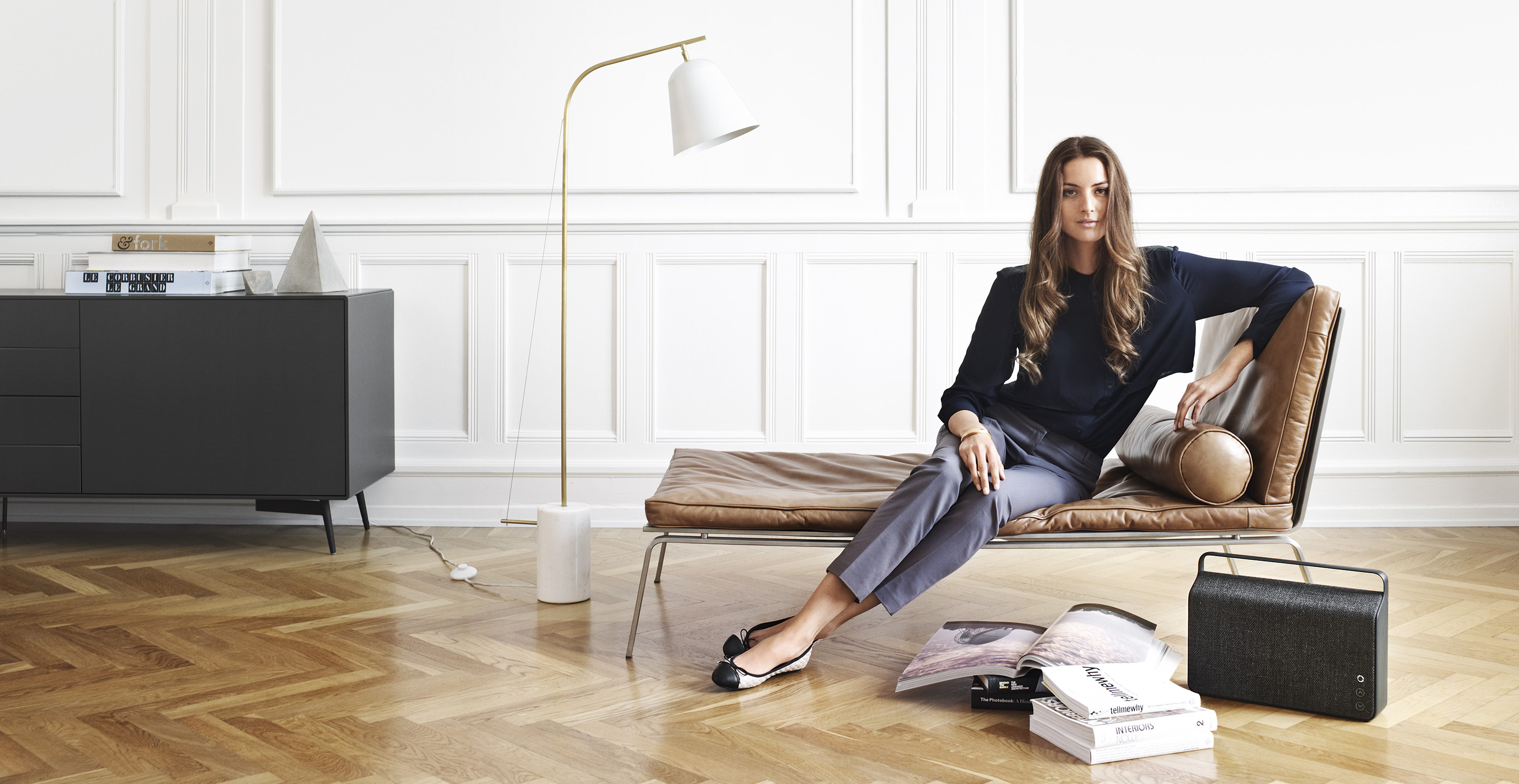 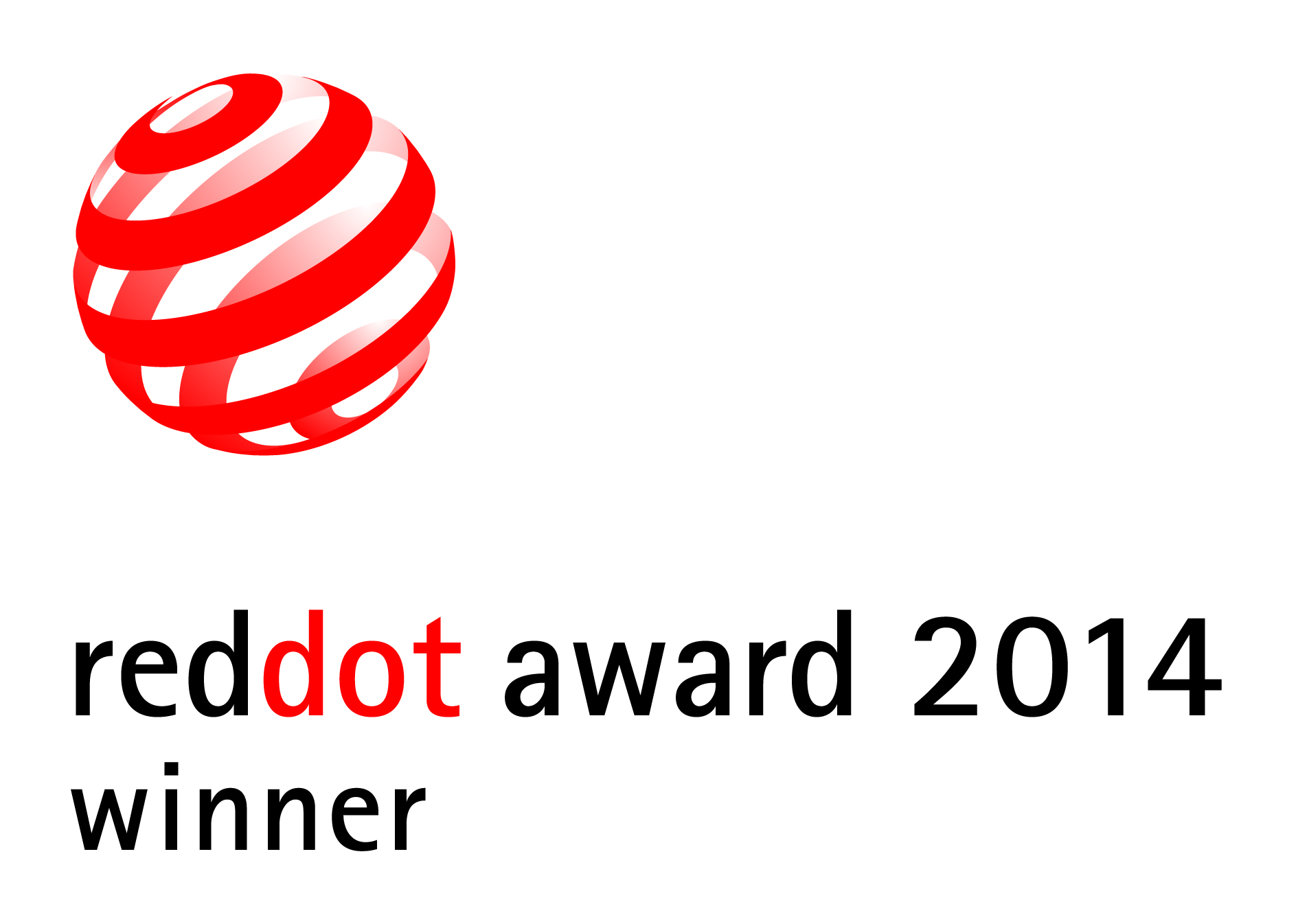 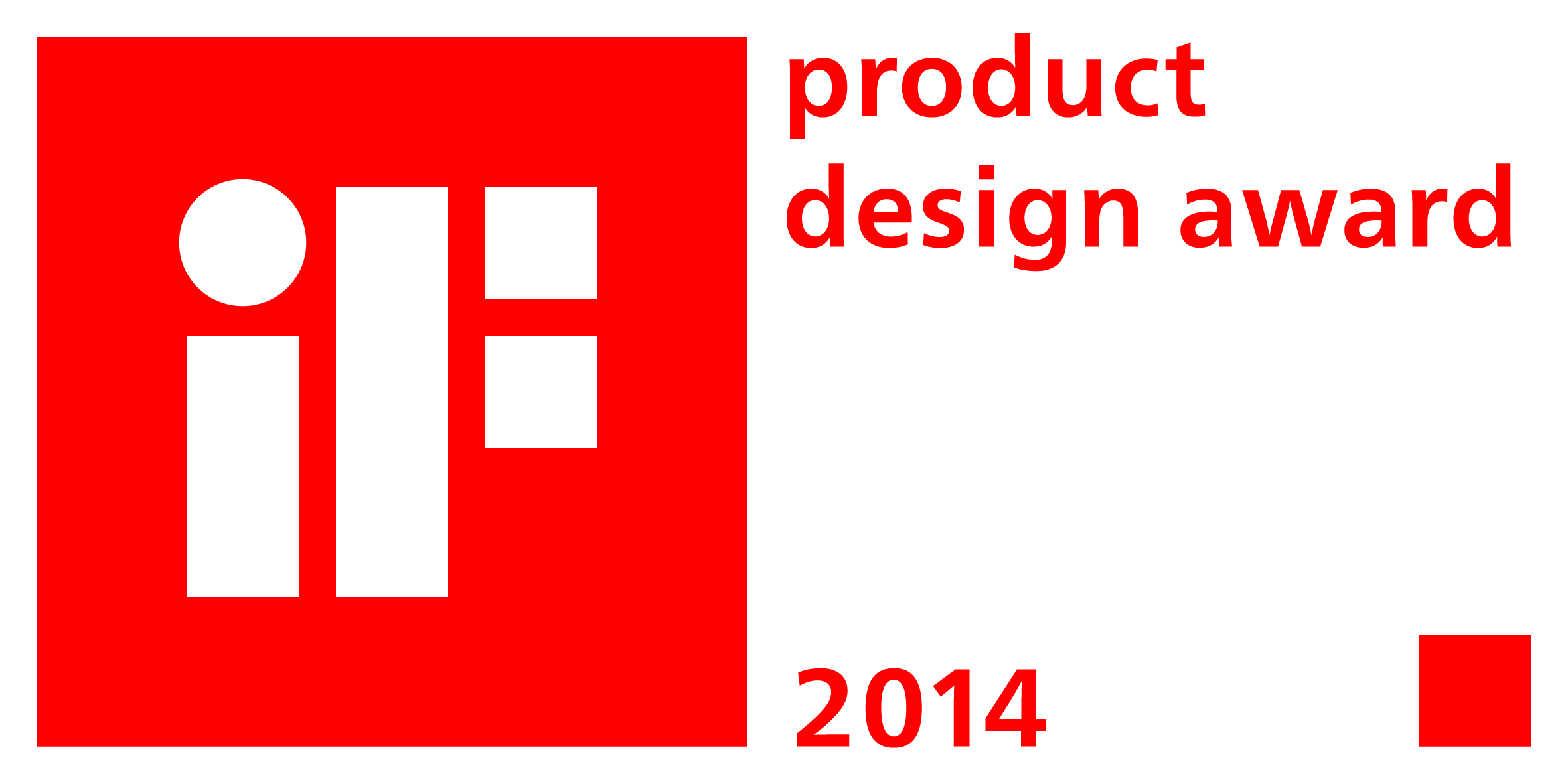 FOLLOW US:FACEBOOKwww.facebook.com/vifa.dkTWITTERwww.twitter.com/vifadkPINTERESTwww.pinterest.com/vifadkINSTAGRAMwww.instagram.com/vifadk#Vifadk#VifaCopenhagen